Перспективный планаттестации педагогических работников образовательных учреждений, подведомственных ГОРУНО до 2028 годаНазвание учреждения: Муниципальное бюджетное общеобразовательное учреждение «Общеобразовательная школа «Возможность» для                                                    детей с ограниченными возможностями здоровья города  Дубны Московской области» (школа «Возможность»).Директор_______________________ / _Макарова М.И._ /	                      (подпись)                         (расшифровка)         МП    _______________      (дата) № п/пФИО директораДата последней аттестации Дата планируемой аттестацииДата планируемой аттестацииДата планируемой аттестацииДата планируемой аттестацииДата планируемой аттестации№ п/пФИО директораДата последней аттестации 202420252026202720281.Макарова Марина Ивановна12.08.2022+---ФИО заместителя директора1.Макарова Светлана Алексеевна08.08.2019+2.Егорова Ольга Владимировна20.08.2021+№ п/пФИО учителядолжностьДата последней аттестацииДата планируемой аттестацииДата планируемой аттестацииДата планируемой аттестацииДата планируемой аттестацииДата планируемой аттестацииДата планируемой аттестации2023202420252026202720281.Авдеева Светлана Николаевнаучитель изо16.04.2021+2.Бариньяк Цветана Александровнаучитель - логопед01.12.2020+3.Бочкова Наталья Викторовнаучитель15.03.2022+4.Дебова Надежда Сергеевнатьютор06.02.2023++5.Дубинина Елена Викторовнаучитель русского языка и литературы16.04.2021+6.Евдокимова Галина Владимировнаучитель русского языка и литературы08.11.2019+7.Егорова Елена Васильевнаучитель06.11.2020+8.Егорова Ольга Владимировнаучитель08.11.2019+9.Крупская Евгения Михайловнаучитель физкультуры05.02.2021+10.Кулькова Татьяна Геннадиевнаучитель начальных классов15.03.2022+11.Макарова Марина Ивановнаучитель истории12.08.2022 +12.Макарова Светлана Алексеевнаучитель начальных классов06.02.2020+13.Сидоренкова Марина Евгеньевнаучитель начальных классов19.10.2021+14.Смирнова Валерия Анатольевнаучитель биологии17.04.2019+15.Смирнова Евгения Вячеславовнаучитель начальных классов14.12.201716.Федотова Елена Иосифовнаучитель17.11.2020+17.Чайкина Лариса Вячеславовнасоциальный педагог12.02.2020+18.Чудина Елена Владимировнатьютор15.10.2018+19.Шишлянникова Светлана Семеновнаучитель начальных классов06.11.2020+20.Ярыгина Любовь Михайловнаучитель физкультуры 19.12.2018 +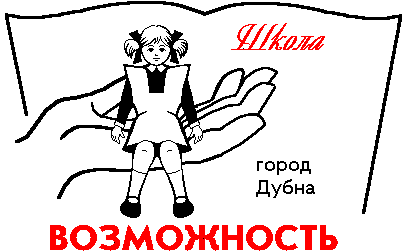 